Российская ФедерацияИркутская область Бодайбинский районМуниципальное казённое общеобразовательное учреждение«Кропоткинская средняя общеобразовательная школа»                                Программанравственно-полового воспитания подростков«БЕЗОПАСНОЕ ВЗРОСЛЕНИЕ»(половое просвещение воспитанников,профилактики нежелательной беременности, абортов,заболеваний, передающихся половым путём.)п.Кропоткин 2023                  ПОЯСНИТЕЛЬНАЯ ЗАПИСКА          Половое воспитание – важная часть общего воспитательного процесса в образовательных организациях, в том числе в организациях для детей-сирот и детей, оставшихся без попечения родителей. Почему проблема полового воспитания для воспитанников детских домов стоит более остро? Психосексуальное развитие у человека проходит длинный и сложный путь. Начинается оно не в период полового созревания, а значительно раньше, с первых месяцев жизни. Взаимодействие ребенка с миром, в первую очередь, с матерью, является важнейшим условием его развития. Оно зависит от качества ухода, наличия любви и нежности, проявляющейся в заботе о ребенке. Важнейшим результатом этапа младенчества является доверительное отношение ребенка к миру и чувство безопасности в нем. В середине 20 века было доказано, что разрыв физической и эмоциональной связи ребенка с матерью, отцом или обоими родителями существенно сказывается на его индивидуальном развитии. Организации для детей-сирот удовлетворяют физиологические потребности детей, но не удовлетворяют в полной мере потребности в безопасности, любви, привязанности и уважении. Социально-психологические особенности детей, воспитывающихся в КГКУ «ЦССУ», обусловлены тем, что они с раннего детства взаимодействуют с множеством воспитателей,  и других сотрудников центра организации, между которыми распределены воспитательные функции. В результате особенности их психического развития проявляется в несформированности внутренней модели семьи, в неспособности взять на себя обязанности зрелого человека, реализовать себя в любви и браке, дать своим детям полноценное, с точки зрения психологии, воспитание.
 На сегодняшний день стоит очень трудная задача социализации воспитанников, которая включает в себя заполнение вакуума семейного воспитания, привитие навыков сохранения репродуктивного здоровья, профилактики распространения ВИЧ-инфекции и инфекций, передающихся половым путем (далее ИППП), планирования собственной семейной жизни и будущего.
 АктуальностьЗа последних пару десятилетий в стране резко изменилось сексуальное поведение молодых людей. Возросла сексуальная активность подростков, порождающая комплекс проблем: - нежелательная беременность- болезни, передаваемые половым путем, включая СПИД- половые преступления и др.Раннее начало половой жизни, плохая осведомленность о методах и средствах контрацепции приводят к росту абортов и родов у подростков в условиях их биологической, психологической и социальной незрелости.Все это угрожает репродуктивному здоровью молодежи и здоровью будущего поколения, а также, в целом, институту семьи.Деторождение в раннем возрасте связано с высоким риском заболеваемости и смертности как самой матери, так и ее ребенка. Кроме того, юное материнство ограничивает возможности для получения образования и оказывает неблагоприятное влияния на социальное и культурное развитие подростка.Подростки в силу своей психо-социальной уязвимости не в состоянии адаптироваться к постоянно меняющейся социальной ситуации в стране и легко становятся жертвами своей безграмотности в вопросах ответственного поведения и безопасного секса.Столь тревожная ситуация угрожает репродуктивному здоровью молодежи и здоровью будущего поколения.Охрана здоровья начинается с информирования. Но дети не должны получать информацию о вопросах пола на улице.Широкая пропаганда здорового образа жизни, обучение навыкам ответственного поведения за свое здоровье, предоставление грамотной и доступной информации подросткам могут реально помочь решению данной проблемы.Проблема полового воспитания заключается не в простом разъяснении детям физиологии половых отношений - она включает в себя формирование правильного отношения к себе, представителю противоположного пола, любви и браку, подразумевает присвоение определенных ценностей, регулирование человека и общества к вопросам пола.В настоящее время остро стоит вопрос о необходимости профилактики ранней беременности у подростков. Это связано с тем, что в последние годы постоянно снижается возраст вступления в первые половые отношения. Ранняя беременность, это беременность в возрасте от 13 до 18 лет. В это время наступает у девочек переходный возраст, гормональная перестановка. По медицинским меркам считается, что беременность, наступившая до 18 лет, является ранней.  Именно к этому возрасту женский организм полностью созревает и готов к вынашиванию и рождению ребенка. Большинство ранних беременностей являются незапланированными. Статистика показывает, что в России 70% беременностей заканчивается абортами, 15% выкидышами и всего 15% родами. Но даже среди этих 15% есть риск смерти ребенка или матери во время родов. Считают, что основная проблема ранней беременности заключается в недостаточном половом воспитании, или отсутствии как такового. Во многих семьях эти темы считаются запретными. В основном, решение проблемы нежелательной беременности на 90 % зависит от обстановки дома и от воспитания родителей. То есть, если психологический контакт с матерью нарушен и девочка не находит понимания со стороны родителей, то она начинает стремиться вести рискованный образ жизни как бы «назло».Следует сказать, что никогда не бывает единственной причины возникновения беременности у несовершеннолетней девушки. На это влияет сразу несколько факторов, и винить надо не подростка, а сложившиеся обстоятельства. В настоящее время половое созревание, а следовательно и сексуальное желание, появляется у детей достаточно рано. Поэтому нужно вести серьезную психологическую подготовку наших детей к началу половой жизни, причем делать это надо заранее, а не тогда, когда секс уже играет значительную роль в их жизни.Несомненно, проблема ранней беременности должна решаться в комплексе. Здесь необходима работа специалистов всех служб учреждения.  Необходимо на всех уровнях уделять должное внимание вопросам половой грамотности подростков. Только совместными усилиями можно добиться значительных результатов и предотвратить возникновение проблем в будущем.Таким образом, профилактика ранней беременности, заболеваний ППП будет наиболее эффективной при взаимодействии всех служб учреждения.Нормативно-правовая база.Основополагающими документами при написании программы стали:1 . Конституция Российской Федерации. от 12.12.1993г.2. Семейный кодекс Российской Федерации от 29.12.1995г.3. Об основных гарантиях прав ребенка в Российской Федерации: Федеральный закон                 Российской Федерации от 24 июля 1998г. №124-ФЗ4. Об образовании в Российской Федерации: Федеральный закон Российской Федерации от 29 декабря 2012г. №273-ФЗ5. Закон Иркутской области от 5 марта 2010 г. N 7-ОЗ "Об отдельных мерах по защите детей от факторов, негативно влияющих на их физическое, интеллектуальное, психическое, духовное и нравственное развитие в Иркутской области".6. «Стратегия развития воспитания в Российской Федерации на период до 2025 года»7. «Концепция государственной семейной политики в РФ на период до 2025 года»8. О Национальной стратегии действий в интересах детей на 2012-2017 годы: Указ Президента РФ от 1 июня 2012г. №761.9. Государственная программа Российской Федерации «Развитие образования» на 2013-2020 годы (утверждена распоряжением Правительства Российской Федерации от 15 мая 2013г. №792-р).Связь с уже существующими по данному направлению программамиВ основу данной программы положена :Программа. – Белякова З.В., Славкина О.К. – КГБУ ХЦППМСП. – Хабаровск, – 2019. Цель Программы: формирование личности путем целенаправленного привития подрастающему поколению нравственных ценностей во взаимоотношении полов, ответственности за свое физическое и психическое здоровье и половое поведение, планирование семейного будущего.Задачи Программы:1. Формирование ответственного отношения подростков к своему телу, собственному здоровью и здоровому образу жизни.2. Развитие основных навыков общения и взаимопонимания, способности принимать осознанные решения в отношениях между полами.3. Формирование здорового восприятия проявлений человеческой сексуальности.4. Информирование подростков о проблемах, связанных с ВИЧ/СПИД, развитие навыков профилактики заражения ВИЧ.5. Формирование ответственного партнерства и планирование семейного будущего.Целевые группы участников Программы: - подростки от 11- 17 лет;Организация групповых занятий Программы: программа рассчитана на 10 занятий по 45 минут, 1 раз в месяц. Продолжительность занятия по каждой теме зависит от количества участников.В тех случаях, когда занятия проводятся в группе, может проводиться в более сжатые сроки – например, по 1 занятию в 1-2 дня в течение 2 недель. В связи с тем, что в Программе затрагиваются вопросы анатомии, физиологии и гигиены тела (занятие1«Когда девушка становится взрослой» на тему) целесообразно формировать группы мальчиков и девочек отдельно.Для успешной реализации  работы с программой:Программа предполагает творческий подход в процессе реализации. Используя ее вариативность, каждый специалист имеет реальную возможность самостоятельно интерпретировать ту или иную тему в поисках соответствующих путей решения конкретных проблем в зависимости от имеющихся условий, интересов и склонностей воспитанников.Промежуточным контролем знаний и умений воспитанников могут быть проведение тестирования среди воспитанников, игровые занятия. Кроме того, качество работы по Программе будет видно и в процессе жизнедеятельности в центре: общение  и поведение воспитанников в повседневной жизни.Для эффективного решения задач программы необходимо взаимодействие всех специалистов, задействованных в реализации программы.Форма работы:- ГрупповаяМетоды работы:-Беседа-Дискуссия- Круглый стол-Тренинговые занятия и занятия с элементами тренинга-Практикум-Анкетирование, психодиагностическое исследование-Анализ и обсуждение конкретных проблемных ситуаций-Деловые и ролевые игрыОтслеживание результатов реализации программы:- Диагностика в начале и конце программы (см.приложения)Основные принципы Программы:Принцип реалистичности. Программа построена на основе реалистического понимания половой дифференциации, половых различий и человеческой сексуальности.Принцип активности побуждает не ждать возникновения проблемных ситуаций, а пользоваться существующими запросами участников по теме занятия и при необходимости создавать информационные поводы, чтобы снабжать участников Программы необходимыми знаниями и здоровым отношением к вопросам сексуального поведения.Принцип адресности подразумевает проведение занятий с участниками Программы с учетом уровня их физического и психического развития, социального и культурного уровня, состава по полу, ценностных ориентаций и т. д.Принцип понятийной простоты и ясности ориентирован на учет реальных возможностей понимания и осмысления преподносимого материала воспитанникам.Принцип доверия предполагает уважительное и бережное отношение к участникам Программы, их переживаниям, интересам и проблемам;формирование атмосферы доверия и безопасности.Принцип профессиональной и личностной компетентности определяет тональность работы специалистов – недопустимость многозначительных, двусмысленных намеков, жестов и интонаций, смущения и беспокойства при обсуждении проблем половых отношений. Умение специалистов, управлять своим психоэмоциональным состоянием и регулировать поведение аудитории, владеть тематикой и терминологией.Ожидаемый результат реализации Программы:Расширение знаний подростков о взрослении человека в период полового созревания; повышение мотивации к осознанному, ответственному и безопасному сексуальному поведению, а также формирование ответственного отношения к партнерским отношениям и планированию семейного будущего.Мониторинг эффективности реализации Программы:Анкетирование участников на начальном и завершающем этапе Программы; наблюдение за их вовлеченностью в обсуждениях и упражнениях на занятиях.                         Обеспечение реализации Программы:Материально-техническое обеспечение:Наличие помещения для занятий, оснащенного информационно-техническими средствами (проектор, персональный компьютер, экран, аудио-колонки), оборудованием (магнитно-маркерная доска стулья по количеству участников), материалом по количеству участников (маркеры,  шариковые ручки, листы А4).Кадровое обеспечение:Реализация Программы осуществляться педагогами , а так же педагогам-психологам и медицинским работником.Взаимодействие с муниципальными лечебно-профилактическими организациями, общественными и другими организациями (беседы приглашенных специалистов)                       Структура Программы:Программа включает в себя следующие этапы:1 этап – подготовительный. Подготовка необходимых раздаточных материалов и слайдовых презентаций к занятиям, определение помещения с материально-техническим оснащением, взаимодействие со специалистами .2 этап – организационный. Комплектование групп воспитанников и определение специалистов- врачей;3 этап – практический. Реализация занятий Программы, корректировка содержания занятий с учетом запроса воспитанников;4 этап – заключительный. Осуществление мониторинга, подведение итогов Программы.Структура проведения групповых занятий:Занятия Программы разработаны в форме тренинга, лекции и предполагает следующую структуру:Вводная часть. Предполагает создание благоприятной рабочей атмосферы через упражнения, направленные на разогрев и командное образование участников.Основная часть. Предполагает постановку актуального вопроса, обсуждение проблемной ситуации, получение новых знаний и развитие необходимых навыков , согласно теме занятия. Реализация основной части предполагает мини-лекции, демонстрацию слайдов и видеороликов, практические коллективные и индивидуальные задания и упражнения, групповые дискуссии и ролевые игры. Подведение итогов. Предполагает подведение итогов занятия и получение обратной связи от ребят.                                     Тематическое планирование11. http://pritchi.ru/;Приложение 1АнкетаФамилия, Имя _________________________________________________________________Дата ____________________Инструкция: Ответьте, пожалуйста, на предложенные вопросы, выбирая один из вариантов ответов, или предложите свой.1. Что Вы понимаете под словосочетанием “половые отношения”?ухаживаниепоцелуисексдругое ______________________________________________________2. О половых отношениях я узнал (а) …из телепередачиз чтения специальной литературыиз разговора со сверстникамиот родителейот учителейукажите другие источники _______________________________________________3. Почему современная молодежь начинает раннюю половую жизнь?из любопытства (интерес познания чего-то нового)от бездельяслучайнобыть как другиеказаться взрослеепод воздействием алкоголя, наркотиков, токсических веществдругое ______________________________________________________4. Считаете ли Вы, что ранняя половая жизнь может причинить вред и почему?5. Как Вы считаете, с какого возраста следует начинать половую жизнь?12 – 13 лет14 – 15 лет16 – 17 лет18 летваше мнение6. Какие виды контроцептивов Вы знаете?7. Как Вы считаете, нужен ли внашем учреждении или школе  специальный курс по этой теме?да, нуженнаверное, нужензатрудняюсь ответитьнаверное, не нуженне нужен8. Вступали ли Вы в половые отношения?данетСпасибо!Приложение 2«Анкета для девочек»Мы приглашаем тебя к диалогу. Пожалуйста, ответь на вопросы нашей анкеты. Все ответы останутся анонимными.1.            Твой возраст                              2.            Главные источники знаний о сексуальности и половой близости (расставь приоритеты по степени получения своих знаний, например, о сексе я узнала в первый раз из ТВ=1, потом из разговоров с друзьями=2, и т.д.)-книги, журналы, газеты-разговоры с друзьями-кино, телевидение-воспитатели, педагоги-братья, сестры-другие родственники-учителя-медицинский работник-сексуальный партнер-собственный опыт3.   В каком возрасте у девочек происходит половое созревание?                      4.            Как Вы считаете, с какого возраста следует начинать половую жизнь? А) 12-13 В) 16-17Б) 14-15               Г) 18 и более5.            Что Вы понимаете под словосочетанием «половые отношения»? А) ухаживание                            В) сексБ) поцелуи                             Г) другое (указать)                                 Как Вы думаете, каков должен быть мотив вступления в интимную связь? А) взаимная любовьБ) расчет на вступление в бракВ) самоутверждение, чувство взрослости Г) стремление к получению удовольствия Д) модно, престижноЕ) любопытствоЖ) другое (указать)                                                                                           6.            Как Вы думаете, почему современная молодежь начинает раннюю половую жизнь?А) из любопытства (интерес познания чего-то нового) Б) от бездельяВ) случайноГ) быть как другие Д) казаться взрослымЕ) под действием алкоголя, наркотиков, токсических веществЖ) другое (указать)                                                                                           7.                 Вступали ли Вы в половые отношения? А) да      Б) нет8.       Назовите, в каком возрасте Вы начали половую жизнь?                              9.                 Знаете ли Вы о современных способах и средствах предохранения от нежелательной беременности, вступая в интимные отношения, и используете ли вы эти средства?А) знаю, используюБ) знаю, но не использую В) не знаю, не использую10.   Какие средства контрацепции Выиспользуете?                                                                                               11.            Как Вы думаете, можно ли забеременеть при первом половом акте, если не предохраняться?                                                                                              12.            Считаете ли Вы, что ранняя половая жизнь может причинить вред и почему?13.   Хотите ли Вы иметь детей?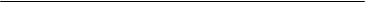 14.   Готовы  ли Вы стать матерью?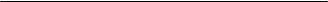 15.            Если Вы забеременеете до 18 лет, ваши действия? А) сделаю абортБ) буду рожать и оставлю ребенкаВ) буду рожать и откажусь от ребенка16.            Как Вы думаете, есть ли отрицательные последствия после аборта, если да, то какие?17.            Как Вы считаете, нужен ли специальный курс по половому воспитанию подростков?А) да, нуженБ) наверное, нуженВ) затрудняюсь ответитьГ) наверное, не нуженД) не нуженПриложение 3Опросник для воспитателей/педагогов «Половое воспитание подростков»   Уважаемые педагоги, прошу ответить вас на следующие вопросы (анонимно),с целью изучения вопросов о половом воспитании подростков в нашем учреждении. Желаю удачи!1.Ваше мнение о необходимости полового образования и воспитания молодежи  (обоснуйте свое мнение).2.Какие институты (организации) и в какой форме должны заниматься половым воспитанием детей иподростков?                                                                                                          3.   ведется ли в вашем образовательном учреждении работа по половому воспитанию подростков (если да, то кто его осуществляет; если нет, то кто должен егоосуществлять)?4.   Какую роль играет семья в половом воспитании и образованиидетей?                                                                                                                  5.   Какие вопросы полового воспитания Вы можете обсуждать со своими детьми?а.       Вопросы полового созревания (менструация, оволосение, изменение голоса, появление груди, поллюция)б.      Вопросы гигиены половых органовв.       Пути заражения БППП и ВИЧ/СПИДг.       Профилактика ВИЧ/СПИДд.      Вопросы планирования семьие.       Вопросы контрацепции ж.   Сексуальные отношенияз.       другое (указать)                                                                                       6.   Что Вы посоветуете (Что надо делать) коллегам, испытывающим затруднения в обсуждении вопросов полового воспитания с детьми?7.             К кому, обращается молодежь для получения информации по половому образованию?8.   В каком виде Вы рекомендуете распространение информации по половому воспитанию для подростков?а.       Индивидуальные консультации специалистов, анонимные консультацииб.      Специальная литературав.       Учебные семинарыг.       Дискуссиид.      Лекциие.       Ролевые игрыж.      Другое (указать)9.   Ваши рекомендации по улучшению полового воспитания подростков в нашем учреждении?Приложение 4Анкета по завершению  программыМы приглашаем тебя к диалогу. Пожалуйста, ответь на вопросы нашей анкеты. Все ответы останутся анонимными.1.            В каком возрасте у девочек происходит половое созревание?                     2.            Что Вы понимаете под словосочетанием «половые отношения»? А) ухаживание                            В) сексБ) поцелуи                             Г) другое (указать)                                 3.            Как Вы считаете, с какого возраста следует начинать половую жизнь? А) 12-13 В) 16-17Б) 14-15               Г) 18 и более4.            Как Вы думаете, каков должен быть мотив вступления в интимную связь? А) взаимная любовьБ) расчет на вступление в бракВ) самоутверждение, чувство взрослости Г) стремление к получению удовольствия Д) модно, престижноЕ) любопытствоЖ) другое (указать)                                                                                           5.            Вступали ли Вы в половые отношения? А) да    Б) нет6.            Знаете ли Вы о современных способах и средствах предохранения от нежелательной беременности, вступая в интимные отношения, и используете ли вы эти средства?А) знаю, используюБ) знаю, но не использую В) не знаю, не использую7.   Какие средства контрацепции Выиспользуете?                                                                                               8.            Как Вы думаете, можно ли забеременеть при первом половом акте, если не предохраняться?                                                                                         9.            Считаете ли Вы, что ранняя половая жизнь может причинить вред и почему?10.            Как Вы считаете, что нужно делать для того, чтобы уберечь себя от заболевай, передающихся половымпутем?                                                                                                                11.            Как Вы считаете, были ли полезны наши занятия? А) даБ) нетГ) затрудняюсь ответить12.   Что нового и важного вы узнали на нашихзанятиях?                                                                                                            13.   Закончи предложения:Теперь я никогда не буду                                                                                  Теперь я всегда буду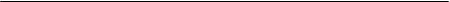 Приложение 5«Ценностные Ориентации» (М. Рокич)Бланк для ответов                                                                                                          Фамилия, имя, отчествоПеречень АПеречень БДатаТема занятияЦельОтветственныйСентябрь«Когда девушка становится взрослой»АнкетированиеОзнакомить со строением и физиологией женской репродуктивной системы и изменениями, происходящими в подростковом возрасте. Дать понятие взросления, полового созревания из девочки в девушку.Мед.работникОктябрь«Чувства и эмоции»Изучить психо-эмоциональное состояние девочек. Дать советы по преодолению плохого настроения и о способах контроля своих эмоцийКл.руководителиПед. психологНоябрь«Мужское/женское»Дать подросткам представление о разнице характеров, интересов и увлечений юношей и девушек, о взаимоуважении как основе отношений, развитие культуры взаимоотношений между подростками противоположного пола.Кл.руководителиДекабрь «Ранние половые связи - их влияние и последствие на организм»Рассмотреть основные факторы и субъективные причины, побуждающие подростка вступить в ранние половые связи; проанализировать последствия ранних половых связей.Мед.работникЯнварь«Тренинг по профилактике ранней беременности» «Психологические последствия абортов»Создание благоприятных условий для сохранения и укрепления репродуктивного здоровья и качества жизни воспитанниц, повышение их репродуктивного потенциала посредством предоставления им необходимой информации  и здоровому образу жизни.Мед.работник.Февраль « Болезни и инфекционные заболевания, передаваемые половым путём»Информировать воспитанниц о рисках, связанных с началом ранней половой жизни, сформировать правильное представление о болезнях, передающихся половым путем; предупредить об опасности случайных половых контактов, методами контрацепции, а пропагандирование здорового образа жизни.Мед.работникМарт «Влияние вредных привычек на репродуктивеную фунцию»- обобщить знания о вредных привычках;- прививать навыки здорового образа жизни;- выявлять и  информировать  современного отношения молодежи к здоровомуМед.работникАпрель« Как уберечься от ВИЧ –инфекции»Информировать воспитанниц о рисках, связанных с началом ранней половой жизни, сформировать правильное представление о болезнях, передающихся половым путем; предупредить об опасности случайных половых контактов, методами контрацепции, а пропагандирование здорового образа жизни.Мед.работникМай«Законность вступления несовершеннолетних в половые отношения, последствия и т.д.»- профилактика преступлений против половой неприкосновенности несовершеннолетних.- воспитание правильного отношения к проблеме полового воспитанияВстреча с представителем ПДНИюнь« Браки и разводы»Расширить представление детей о природе любви. Формировать положительную нравственную оценку таких качеств, как целомудрие, честь, моральная и нравственная чистота.Кл.руководителиИспользованная литература:1. http://vkr.pspu.ru/uploads/1775/Tupitsyina_vkr.pdf2.Колесов В.Е. Беседы о половом воспитании. М., 1988.3.Коломинский Я.С. Мальчики и девочки // Знание-сила. 1971. № 2, 1971.4.Алешина Ю.Е., Волович А. С. Проблемы усвоения ролей мужчины и женщины // Вопросы психологии. 1991. № 4.5.Актуальные аспекты профилактики абортов среди подростков 14-18 лет   г.         Ижевска            [Электронный           ресурс].          –            http://socrabota.org/publ/aktualnye_aspekty_profilaktiki_abortov_sredi_pod6.Беременность от А до Я [Электронный ресурс]. http://www.9months.ru/beremennostbase/321/rannyaya-beremennos7.«О Национальной стратегии действий в интересах детей на 2012 –  2017 годы» Указ Президента РФ от 1 июня 2012 г. N 761 [Электронный ресурс]. –: http://base.garant.ru/70183566/#ixzz33xyJjgz8.Опасность абортов для девочек подростков [Электронный ресурс]. http://www.podskaju.ru/beremennost-aborty/opasnost- aborta-dlja-devochek-podrostkov9.Половое воспитание детей [Электронный ресурс]. http://detstvosmail.ru/news/?record_id=15310.Элективный курс для девочек 7 – 9 классов «Жемчужина Вселенной» [Электронный   ресурс]. http://www.slavkrug.org/elektivnyj-kurs-dlya-devochek-7-9-klassov- zhemchuzhina-vselennoj№ВопросИтого1.Что Вы понимаете под словосочетанием “половые отношения”?Что Вы понимаете под словосочетанием “половые отношения”?Что Вы понимаете под словосочетанием “половые отношения”?Что Вы понимаете под словосочетанием “половые отношения”?Что Вы понимаете под словосочетанием “половые отношения”?Что Вы понимаете под словосочетанием “половые отношения”?ухаживаниепоцелуисексдругое:  – все сразу– крепкая любовь– глубокие интимные отношения2.О половых отношениях я узнал (а)…О половых отношениях я узнал (а)…О половых отношениях я узнал (а)…О половых отношениях я узнал (а)…О половых отношениях я узнал (а)…О половых отношениях я узнал (а)…из телепередачиз чтения спец. литературыиз разговора со сверстникамиот родителейот учителейдругое: – отовсюду– не помню3.Почему современная молодежь начинает раннюю половую жизнь?Почему современная молодежь начинает раннюю половую жизнь?Почему современная молодежь начинает раннюю половую жизнь?Почему современная молодежь начинает раннюю половую жизнь?Почему современная молодежь начинает раннюю половую жизнь?Почему современная молодежь начинает раннюю половую жизнь?из любопытстваот бездельяслучайнобыть как другиеказаться взрослеепод воздействиемдругое: – по любви– отсутствие терпения– это было, есть и будет– хочется– чтобы быть вместе– раннее взросление– разные причины– нравственные условия общества4.Считаете ли Вы, что ранняя половая жизнь может причинить вред и почему?Считаете ли Вы, что ранняя половая жизнь может причинить вред и почему?Считаете ли Вы, что ранняя половая жизнь может причинить вред и почему?Считаете ли Вы, что ранняя половая жизнь может причинить вред и почему?Считаете ли Вы, что ранняя половая жизнь может причинить вред и почему?Считаете ли Вы, что ранняя половая жизнь может причинить вред и почему?данетне знаю5.Как Вы считаете, с какого возраста следует начинать половую жизнь?Как Вы считаете, с какого возраста следует начинать половую жизнь?Как Вы считаете, с какого возраста следует начинать половую жизнь?Как Вы считаете, с какого возраста следует начинать половую жизнь?Как Вы считаете, с какого возраста следует начинать половую жизнь?Как Вы считаете, с какого возраста следует начинать половую жизнь?12 – 13 лет14 – 15 лет16 – 17 лет18 летваше мнение:– сам должен понять– серьезные отношения– после вступления в брак– 22 года и старше– когда придет время6.Какие виды контроцептивов Вы знаете?Какие виды контроцептивов Вы знаете?Какие виды контроцептивов Вы знаете?Какие виды контроцептивов Вы знаете?Какие виды контроцептивов Вы знаете?Какие виды контроцептивов Вы знаете?презервативпротивозачаточныеспиральсвечиколпачкинарод. средстватермин не знаком7.Как Вы считаете, нужен ли в школе спец. курс по этой теме?Как Вы считаете, нужен ли в школе спец. курс по этой теме?Как Вы считаете, нужен ли в школе спец. курс по этой теме?Как Вы считаете, нужен ли в школе спец. курс по этой теме?Как Вы считаете, нужен ли в школе спец. курс по этой теме?Как Вы считаете, нужен ли в школе спец. курс по этой теме?да, нуженнаверное, нужензатрудняюсь ответитьнаверное, не нуженне нужен– по желанию8.Вступали ли Вы в половые отношения?Вступали ли Вы в половые отношения?Вступали ли Вы в половые отношения?Вступали ли Вы в половые отношения?Вступали ли Вы в половые отношения?Вступали ли Вы в половые отношения?да11,8 %тппо19 %21,4 %14,1 %нет– не ответили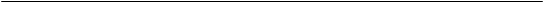 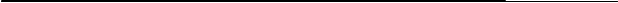 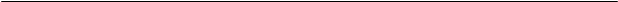 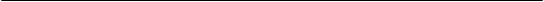 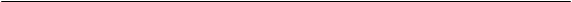 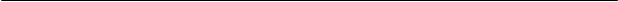 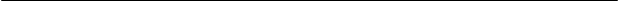 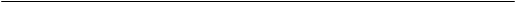 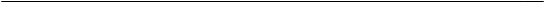 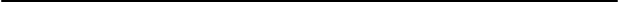 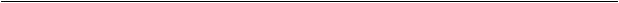 Терминальные ценностиМесто в жизниАктивная деятельная жизнь (полнота и эмоциональная насыщенность жизни)Жизненная мудрость (зрелость суждений и здравый смысл, достигаемые благодаря жизненному опыту)Здоровье (физическое и психическое)Интересная работаКрасота природы и искусства (переживание прекрасного в природе и в искусстве)Любовь (духовная и физическая близость с любимым человеком)Материально обеспеченная жизнь (отсутствие материальных проблем)Наличие хороших и верных друзейОбщественное признание (уважение окружающих, коллектива, коллег)Познание (возможность расширения своего образования, кругозора, общей культуры, интеллектуальное развитие)Продуктивная жизнь (максимально полное использование своих возможностей, сил и способностей)Развитие (работа над собой, постоянное физическое и духовное совершенствование)Свобода (самостоятельность, независимость в суждениях и поступках)Счастливая семейная жизньСчастье других (благосостояние, развитие и совершенствование других людей, всего народа, человечества в целом)Творчество (возможность заниматься творчеством)Уверенность в себе (внутренняя гармония, свобода от внутренних противоречий, сомнений)Удовольствия (приятное, необременительное времяпрепровождение, отсутствие обязанностей, развлечения)Инструментальные ценностиМесто в жизниАккуратность (чистоплотность, умение содержать в порядке вещи, четкость в ведении дел)Воспитанность (хорошие манеры, умение вести себя в соответствии с нормами культуры поведения)Высокие запросы (высокие требования к жизни и высокие притязания)Жизнерадостность (оптимизм, чувство юмора)Исполнительность (дисциплинированность)Независимость (способность действовать самостоятельно, решительно)Непримиримость к недостаткам в себе и другихОбразованность (широта знаний, высокий культурный уровень)Ответственность (чувство долга, умение держать свое слово)Рационализм (умение здраво и логично мыслить, принимать обдуманные, рациональные решения)Самоконтроль (сдержанность, самодисциплина)Смелость в отстаивании своего мненияЧуткость (заботливость)Терпимость (к взглядам и мнениям других, умение прощать другим их ошибки и заблуждения)Широта взглядов (умение понять чужую точку зрения, уважать иные вкусы, обычаи, привычки)Твердая воля (умение настоять на своем, не отступать перед трудностями)Честность (правдивость, искренность)Эффективность в делах (трудолюбие, продуктивность в работе)